Cisco ASA Configuration GuideCreate an IP Name object for the targetUnder the Firewall section, expand the Objects link and select the IP Names.Click the Add button at the top.Enter a descriptive name such as Mi-Token, the IP address and a description of the server. Name: Mi-token VPNIp: xxx.xxx.xxx.xxxDescription: OTP/RadiusClick OK and then ApplyCreate a new AAA Server GroupClick the Remote Access VPN section.Expand AAA Setup and select AAA Server Groups.Click the Add button to the right of the AAA Server Groups section.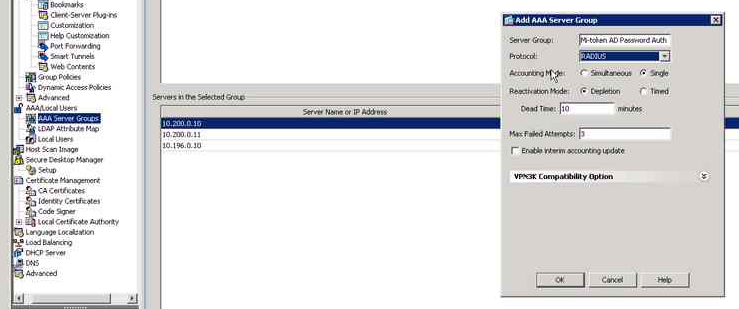 Give the server group a name, like Mi-Token OTP, and make sure the RADIUS protocol is selected.Accept the default for the other settings. And click OKAdd the RADIUS server to the Server Group.Select the server group created in the step above.Click the Add button to the right of Servers in the Select Group.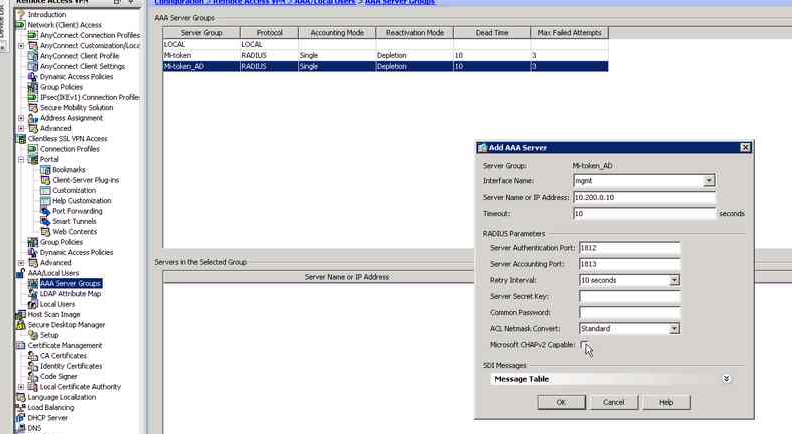 Under the Interface Name select the interface on the ASA that will have access to the RADIUS server, most likely inside.Under Server Name or IP Address enter the IP Name you created for the RADIUS server above.Skip to the Server Secret Key field and create a complex password. Make sure you document this as it is required when configuring the RADIUS server. Re-enter the secret in the Common Password field.Leave the rest of the settings at the defaults and click Ok.